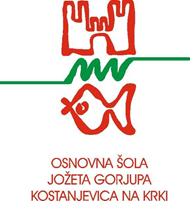 IZJAVA  ZA STARŠE OTROK V VRTCU – potreba po varstvuPOTREBA PO VARSTVUVrtec bo posloval po ustaljenem urniku, od 5.30 do 16.00. Prosimo, izpolnite:Za svojega otroka, _______________________ (ime, priimek), ki je v šolskem letu 2029/20 vključen v skupino _________________  bom od 18. 5. 2020 do preklica potreboval varstvo od __________ ure do ___________ ure. Zavezujemo se, da bomo pri oddaji otroka in odhodu upoštevali protokol, s katerim bomo seznanjeni, in ki upošteva navodila NIJZ. Ime, priimek staršev oz. skrbnikov: ______________________Podpis:  _____________________________Datum: IZJAVE POŠLJITE NAJKASNEJE do torka, 12. 5. 2020 na e-naslov vzgojiteljice vašega otroka.